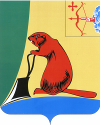 Общие положенияЗаключение Контрольно-счетной комиссии муниципального образования Тужинский муниципальный район (далее – Контрольно-счетная комиссия) на проект решения Михайловской сельской Думы «О бюджете муниципального образования Михайловское сельское поселение на 2024 год и на плановый период 2025 и 2026 годов» (далее – проект бюджета, бюджет поселения) подготовлено в соответствии с Бюджетным кодексом Российской Федерации (далее – БК РФ),  Положением о бюджетном процессе в муниципальном образовании Михайловское сельское поселение, утвержденным решением Михайловской сельской Думы от 09.11.2016                        № 49/224 (далее – Положение о бюджетном процессе), Положением Контрольно-счетной комиссии, утвержденным решением Тужинской районной Думы от 13.12.2021 № 4/25, Соглашением о передаче Контрольно-счетной комиссии Тужинского района полномочий контрольно-счетного органа Михайловского сельского поселения по осуществлению внешнего муниципального финансового контроля от 03.04.2012.В рамках подготовки заключения проведена оценка соблюдения нормативных правовых актов и иных документов, составляющих основу формирования бюджета поселения.Проект Решения, документы и материалы в Контрольно-счетную комиссию для проведения экспертизы представлены 13.11.2023.Одновременно с проектом Решения документы и материалы, представлены в соответствии со статьей 184.2 БК РФ и Положением о бюджетном процессе, без нарушений.Параметры прогноза исходных макроэкономических показателей для составления проекта бюджета поселенияПрогноз социально-экономического развития Михайловского сельского поселения на 2024-2026 годы, представленный одновременно с проектом Решения на 2024-2026 годы, разработан на трехлетний период, что соответствует требованиям пункта 1 статьи 173 БК РФ.В соответствии с пунктом 2 статьи 173 БК РФ Прогноз социально-экономического развития муниципального образования ежегодно разрабатывается в порядке, установленном местной администрацией.Пунктом 1.5. Порядка разработки и корректировки прогноза социально-экономического развития муниципального образования Михайловское сельское поселение на среднесрочный период, утвержденного постановлением администрации поселения от 16.06.2017 № 54, ежегодно одобряется постановлением администрации Михайловского сельского поселения одновременно с принятием решения о внесении проекта бюджета в сельскую Думу.Прогноз социально-экономического развития на 2024-2026 годы не одобрен, что является нарушением пункта 2 статьи 173 БК РФ и пункта 1.5. Порядка разработки и корректировки прогноза социально-экономического развития муниципального образования Михайловское сельское поселение на среднесрочный период, утвержденного постановлением администрации поселения от 16.06.2017 № 54.Согласно представленному Прогнозу, социально-экономическое развитие поселения характеризуется следующими показателями:сохранением количества организаций, зарегистрированных на территории поселения в количестве 7 единиц;отсутствием на территории поселения учреждений дошкольного образования, общеобразовательных учреждений;наличием на территории поселения фельдшерско-акушерских пунктов в количестве 3 единиц;ежегодным снижение численности постоянного населения: на 10 чел. в 2024 году, на 8 чел. в 2025 году и на 5 чел. в 2026 году;сохранением численности работников предприятий и организаций ежегодно в количестве 53 чел.;ежегодным ростом фонда оплаты труда в 2024 году на 277,0 тыс. рублей (на 4%) к оценке 2023 года, в 2025 году на 288,0 тыс. рублей (на 4%) к прогнозу 2024 года, в 2026 году на 299,0 тыс. рублей (на 3,9%) к прогнозу 2025 года;неизменностью общей площади жилищного фонда, которая составляет 21,40 тыс. кв. м. ежегодно на уровне оценки 2023 года.Общая характеристика проекта бюджета Динамика основных параметров бюджета поселения по сравнению с оценкой 2023 года характеризуется увеличением планируемого объема доходов и расходов в 2024 году по причине увеличения планируемого объема собственных доходов (налоговых и неналоговых) и безвозмездных поступлений. В 2025-2026 годы к прогнозу 2024 года прогнозируется снижение планируемого объема доходов и расходов главным образом по причине снижения планируемого объема безвозмездных поступлений.  Основные параметры проекта бюджета представлены в таблице:Бюджет поселения на 2024-2026 годы предусмотрен с дефицитом в объеме 5,0 тыс. рублей ежегодно, источниками финансирования которого являются остатки средств на счетах бюджета по итогам финансового года.Налоговые и неналоговые доходы в 2024 году по сравнению с оценкой 2023 года увеличиваются на 386,7 тыс. рублей (на 54,2%), в 2025 году по отношению к 2024 году увеличиваются на 44,6 тыс. рублей (на 4,1%), в 2026 году по сравнению с 2025 годом  увеличение составляет 36,4 тыс. рублей (3,2%).По сравнению с оценкой 2023 года в 2024 году безвозмездные поступления увеличиваются на 2 640,6 тыс. рублей  (на 81,4%), в 2025 году снижаются по сравнению с 2024 годом на 3 206,6 тыс. рублей (на 54,5%), в 2026 году по сравнению с 2025 годом  снижаются на 40,4 тыс. рублей (на 1,5%).Расходы бюджета поселения на 2024 год предусмотрены в объеме 6 987,6 тыс. рублей, на 2025 год – 3 825,6 тыс. рублей, на 2026 год – 3 821,6 тыс. рублей.Доходная часть проекта бюджета поселения Общий объем доходов бюджета поселения на 2024 год прогнозируется в размере 6 982,6 тыс. рублей, что на 3 027,3 тыс. рублей (на 76,5%), что обусловлено увеличением собственных доходов и безвозмездных поступлений.В 2025 году доходы планируются в сумме 3 820,6 тыс. рублей со снижением к 2024 году на 3 162,0 тыс. рублей, в 2026 году – 3 816,6 тыс. рублей со снижением к 2025 году на 4,0 тыс. рублей. Структура доходной части бюджета поселения в 2024-2026 годах характеризуется следующими данными:В прогнозируемом периоде наблюдается снижение доли «налоговых и неналоговых» доходов бюджета в 2024 году на 2,2% и увеличение доли с 18,0% по оценке 2023 года до 30,9% при одновременном снижении доли безвозмездных поступлений к 2026 году с 82,0% до 28,5%.В разрезе собственных доходов структура бюджета поселения характеризуется следующими данными:Как видно из таблицы, в 2024-2026 годах сохранится тенденция роста объема неналоговых доходов, динамика роста налоговых будет незначительной. Экспертизой установлены арифметические ошибки:в Приложении № 9 «Перечень публичных нормативных обязательств, подлежащих исполнению за счет средств бюджета поселения на 2024 год» к проекту решения о бюджете поселения, в графе 2 «Сумма, тыс. рублей» в строке «Итого» указана сумма «10,0» (сумма занижена на 90,0 тыс. рублей) вместо суммы «100,0»;в Приложении № 10 «Прогнозируемые объемы поступления доходов бюджета поселения по налоговым и неналоговым доходам по статьям, по безвозмездным поступлениям по подстатьям классификации доходов бюджета на 2025 год и на 2026 год» к проекту решения о бюджете поселения, в графе 3 «2025» по коду бюджетной классификации 000 2 02 30000 00 0000 150 «Субвенции бюджетам бюджетной системы РФ» указана сумма «12,3» (сумма занижена на 110,0 тыс. рублей) вместо суммы «122,3».Налоговые доходы Налоговые доходы на 2024 год спрогнозированы в объеме 603,9 тыс. рублей, что выше ожидаемой оценки 2023 года на 2,8 тыс. рублей, или на 0,5%.Доля налоговых доходов в общем объеме доходов в 2024 году составит 8,6% в объеме собственных доходов – 54,9%.Рост налоговых доходов в 2024 году к ожидаемой оценке 2023 года планируется за счет увеличения налога на доходы физических лиц – на 11,8 тыс. рублей (или на 16,9%) и доходов от земельного налога на 3,0 тыс. рублей (или на 3,7%). В 2025 году налоговые доходы планируются с ростом к прогнозу 2024 года на 2,9%, в 2026 году по отношению к прогнозу 2025 года с ростом на 1,2%.Структура налоговых доходов бюджета поселения в 2024-2026 годах представлена в таблице:Наибольший удельный вес в структуре налоговых доходов в 2024 году, по-прежнему, составят: доходы от акцизов – 71,6%, земельный налог – 13,9% и налог на доходы физических лиц – 13,5%. В 2025-2026 годах структура налоговых доходов не претерпит существенных изменений. Поступления налога на доходы физических лиц (далее – НДФЛ) на 2024 год прогнозируется в объеме 81,8 тыс. рублей.В целом НДФЛ на 2024 год прогнозируется с ростом к ожидаемой оценке 2023 года на 11,8 тыс. рублей, или на 16,9%; в 2025 году с ростом к прогнозу 2024 года на 5,6%, в 2026 году по отношению к прогнозу 2025 года с ростом на 4,7%.Прогнозируемое увеличение объемов поступлений по НДФЛ обусловлено, главным образом, соответствующим ростом фонда оплаты труда: в 2024 году по сравнению с оценкой 2023 года на 4%, в 2025 году – на 4%, в 2026 году – на 4% соответственно.Прогноз поступлений по налогу подготовлен в соответствии с Прогнозом социально-экономического развития поселения, а также с учетом размеров ставок налога и объемов предусмотренных налоговых льгот (стандартные, социальные, имущественные, профессиональные вычеты), сложившихся за отчетный финансовый год.Поступления доходов по акцизам на 2024 год планируются со снижением к ожидаемой оценке 2023 года на 2,4тыс. рублей, или на 0,6% и составят 432,6 тыс. рублей. В 2025 году поступления прогнозируются с ростом к прогнозу 2024 года на 3%, в 2026 году с ростом к прогнозу 2025 года на 0,7%.Поступлений от единого сельскохозяйственного налога в 2024-2026 годах не прогнозируется.Налог на имущество физических лиц в 2024-2026 годах прогнозируется со снижением к ожидаемой оценке 2023 года на 0,5 тыс. рублей (или на 12,5%) и составит 3,5 тыс. рублей ежегодно.Прогноз поступления налога на имущество физических лиц в бюджет поселения рассчитан исходя из кадастровой стоимости имущества.Прогноз поступления земельного налога в 2024 году составляет 84,0 тыс. рублей, с ростом к оценке 2023 года на 3,7%. В 2025-2026 годах прогноз поступлений прогнозируется на уровне к 2024 году. При прогнозе доходов по земельному налогу учтены результаты государственной кадастровой оценки земель.Прогноз поступления государственной пошлины в 2024 году составляет 2,0 тыс. рублей, что на 1,0 тыс. рублей (или на 33,3%) ниже ожидаемой оценки 2023 года. В 2025-2026 годах прогноз поступлений прогнозируется на уровне к 2024 году.Неналоговые доходыОбъем неналоговых доходов на 2024 год прогнозируется в сумме 496,0 тыс. рублей, что выше ожидаемых поступлений 2023 года на 383,8 тыс. рублей, или на 342,5%. Доля неналоговых доходов в общем объеме доходов в 2024 году составит 7,1%, в объеме собственных доходов – 45,1%.Рост неналоговых доходов в 2024 году к ожидаемой оценке 2023 года планируется за счет увеличения доходов от компенсации затрат государства на 384,0 тыс. рублей.В 2025 году неналоговые доходы планируются с ростом к прогнозу 2024 года на 5,4%, в 2026 году по отношению к прогнозу 2025 года с ростом на 5,5%.Структура неналоговых доходов бюджета поселения в 2024-2026 годах:В 2024-2026 годах основную долю в структуре неналоговых доходов составят доходы от компенсации затрат государства – 77,4%-79,7%.Доходы от использования муниципального имущества прогнозируются в 2024 году в сумме 84,0 тыс. рублей, что ниже планируемых поступлений текущего года на 0,1 тыс. рублей или на 0,1%.В 2025-2026 годах доходы прогнозируются на уровне 2024 года.Поступление доходов от компенсации затрат государства в 2024 году планируется в сумме 384,0 тыс. рублей, что выше ожидаемой оценки на 383,9%.  В 2025-2026 годах доходы прогнозируются на уровне 2024 года.Прогноз по самообложению в 2024-2026 годах составил 28,0 тыс. рублей ежегодно, на уровне ожидаемой оценки 2023 года. Безвозмездные поступления Безвозмездные поступления на 2024 год спрогнозированы в объеме 5 882,7 тыс. рублей, что выше ожидаемой оценки 2023 года на 2 640,6 тыс. рублей, или на 81,4%. Доля безвозмездных поступлений в общем объеме доходов в 2024 году составит 84,2%, в 2025 году – 70%, в 2025 году – 69,1%.Структура безвозмездных поступлений в 2024-2026 годах представлена в таблице:Увеличение планируемого объема безвозмездных поступлений в 2024 году по сравнению с оценкой 2023 года главным образом обусловлено предоставлением из областного бюджета субсидии на капитальный ремонт дорог общего пользования местного значения в сумме 2 674,4 тыс. рублей. В 2024-2026 годах иных МБТ в бюджет поселения не предусмотрено.Проверка объемов безвозмездных поступлений, планируемых к поступлению из областного бюджета и из бюджета Тужинского муниципального района в 2024-2026 годах показала, что в проекте Решения о бюджете поселения предусмотрены все безвозмездные поступления, которые обозначены в законопроекте Кировской области «Об областном бюджете на 2024 год и на плановый период 2025 и 2026 годов» и в проекте решения Тужинской районной Думы «О бюджете Тужинского муниципального района на 2024 год и плановый период 2025 и 2026 годов». В соответствии с письмом № 2599-53-06-13 от 03.11.2023 министерства финансов Кировской области, в ведомственной структуре расходов бюджета поселения по расходам, финансовое обеспечение которых осуществляется за счет межбюджетных трансфертов (за исключением субсидии на выполнение расходных обязательств муниципальных образований области), необходимо сохранить с 4 по 10 знак кода целевой статьи. Согласно представленному проекту бюджета поселения данное требование не соблюдено.Кроме того, по предоставляемой бюджету поселения из областного бюджета субсидии в целях софинансирования расходных обязательств на капитальный ремонт, ремонт и восстановление изношенных верхних слоев асфальтобетонных покрытий, устройство защитных слоев с устранением деформаций и повреждений покрытий автомобильных дорог общего пользования местного значения на 2024 год объем софинансирования из местного бюджета на данное мероприятие составляет 3,0 тыс. рублей.  Согласно расчету распределения данной субсидии к проекту бюджета Кировской области уровень софинансирования Кировской областью объем расходного обязательства составляет 99,9% от стоимости проекта, софинансирование из местного бюджета – 0,1%. Стоимость проекта составляет 2 677,1 тыс. рублей. Следовательно, объем субсидии из областного бюджета – 2 674,4 тыс. рублей (99,9%), софинансирование из местного бюджета 2,7 тыс. рублей (0,1%). Таким образом, объем софинансирования из местного бюджета превышен на 0,3 тыс. рублей., что является нарушением статьи 174.2 БК РФ, пункта 1.2. и 3.2. Методики планирования бюджетных ассигнований бюджета Михайловского сельского поселения на 2024 год и на плановый период 2025 и 2026 годов, утвержденной постановлением администрации поселения от 19.07.2023 № 42.Расходная часть проекта бюджета поселения В соответствии с представленным проектом бюджета расходы бюджета поселения на 2024 год запланированы в сумме 6 987,6 тыс. рублей, что на 3 044,7 тыс. рублей, или на 77,2% выше ожидаемой оценки 2023 года. В 2025 году расходы прогнозируются с уменьшением к прогнозу 2024 года на 45,3%, в 2026 году по отношению к прогнозу 2025 году на 0,1%.Информация об объемах расходов на 2024 год в разрезе разделов функционирования классификации представлена в таблице:Наибольший объем расходов в 2024 году планируется направить на национальную экономику – 44,5% общего объема расходов. В 2024 году к оценке 2023 года расходы увеличиваются на 2 760,7 тыс. рублей. В 2025 году к прогнозу 2024 года наблюдается снижение расходов на 85,7%, в 2026 к прогнозу 2025 года небольшой рост на 0,7%. Расходы планируется направить на осуществление дорожной деятельности в отношении автомобильных дорог общего пользования местного значения, на капитальный ремонт дороги в рамках «Дорожного миллиарда».На общегосударственные вопросы – 29,1% общего объема расходов. В 2024 году к оценке 2023 года расходы увеличиваются на 321,4 тыс. рублей или на 18,8%, в 2025 году к прогнозу 2024 года сокращение на 6,7%, в 2026 году к прогнозу 2025 года увеличение на 1,5%. Расходы планируется направить на содержание органов местного самоуправления.На национальную оборону в 2024 году планируется направить 1,7% общего объема расходов, наблюдается небольшой рост в 2024 году к оценке 2023 года на 5,2 тыс. рублей или на 4,6%. В 2025 году к прогнозу 2024 года увеличение 3,6%, в 2026 году на уровне прогноза 2025 года и составит 122,3 тыс. рублей. Расходы планируется направить на реализацию полномочий по осуществлению первичного воинского учета на территориях, где отсутствуют военные комиссариаты.На национальную безопасность и правоохранительную деятельность в 2024 году планируется направить 20,6% общего объема расходов, выше оценки 2023 года на 12,6 тыс. рублей или на 0,9%. В 2025 году к прогнозу 2024 года сокращение 22,2%, в 2026 году к прогнозу 2025 года на 3,2%. Расходы планируется направить на содержание муниципальной пожарной охраны и на мероприятия по профилактике терроризма, экстремизма и ликвидацией последствий их проявления.На жилищно-коммунальное хозяйство в 2024 году планируется направить 2,7% общего объема расходов, что ниже оценки 2023 года на 70,5 тыс. рублей или на 27%. В 2025 году и в 2026 году расходы составят на уровне прогноза 2024 года – 190,7 тыс. рублей. Расходы планируется направить на содержание муниципального жилищного фонда, на содержание мест захоронения, на прочие мероприятия по благоустройству, в том числе на реализацию мероприятий по борьбе с борщевиком Сосновского.На социальную политику в 2024 году планируется направить 1,4% общего объема расходов, что выше оценки 2023 года на 15,3 тыс. рублей или на 18,1%. В 2025 году и в 2026 году расходы составят 50,0 тыс. рублей ежегодно, ниже прогноза 2024 года на 50%. Расходы будут направлены на выплату к пенсии выборным должностным лицам, а также за выслугу лет 5 муниципальным служащим.Экспертизой установлены арифметические ошибки в Приложении                     № 11 «Распределение бюджетных ассигнований по разделам и подразделам классификации расходов бюджетов на 2025 год и на 2026 год» к проекту решения о бюджете поселения, в графе 5 «2026» в строке «Всего расходов» указана сумма «3 821,5» (сумма занижена на 0,1 тыс. рублей) вместо суммы «3 821,6».В соответствии с проектом решения о бюджете поселения расходы бюджета поселения в рамках публичных нормативных обязательств (далее – ПНО) в 2024 году составят 100,0 тыс. рублей, что выше ожидаемой оценки 2023 года на 15,3 тыс. рублей, или на 18,1%. В 2025-2026 годах расходы составят 50,0 тыс. рублей.В Перечень ПНО на 2024-2026 годы, подлежащих исполнению за счет средств бюджета поселения, включено одно ПНО – «Пенсия за выслугу лет государственным и муниципальным служащим». ПНО в 2024 году планируется направить на выплату пенсии за выслугу лет 5 муниципальным служащим.Доля ПНО в общем объеме расходов в 2024 году составляет 1,4%.Основной причиной увеличения объема финансирования в 2024 году является изменение количества получателей мер социальной поддержки.Существенную долю в расходах бюджета поселения на 2024 год занимают расходы дорожного фонда поселения.Объем доходов бюджета поселения, формирующих ассигнования дорожного фонда на 2024 год, прогнозируется в объеме 3 107,0 тыс. рублей. Объемы соответствующих доходов в плановом периоде планируются в сумме 445,6 тыс. рублей (2025 год) и 448,9 тыс. рублей (2026 год).Прогнозируемые объемы доходов, формирующих ассигнования дорожного фонда на 2024 год в разрезе источников, представлены в таблице:Бюджетные ассигнования дорожного фонда планируется направить на осуществление дорожной деятельности в отношении автомобильных дорог общего пользования местного значения, на капитальный ремонт дороги в рамках программы Кировской области «Дорожный миллиард».В структуре расходов бюджетные ассигнования дорожного фонда в 2024 году занимают 44,5%, в 2025 году – 11,6% и в 2026 году – 11,7%.В проекте бюджета поселения на 2024-2026 годы предусмотрено создание резервного фонда в размере 1,0 тыс. рублей ежегодно. Средства предусмотрены на проведение мероприятий, связанных с ликвидацией последствий стихийных бедствий.Применение программно-целевого метода планирования расходов бюджета поселенияРасходная часть бюджета поселения на трехлетний период сформирована с учетом реализации 5 муниципальных программ.Программная часть расходов бюджета поселения на 2024 год составила 6 536,5 тыс. рублей, или 93,5% от общего объема расходов бюджета поселения.Доля непрограммной части, закладываемая проектом бюджета, на 2024 год составила – 6,5% (451,1 тыс. рублей).Проектом бюджета на 2024-2026 годы расходы на реализацию муниципальных программ планируется в следующих объемах:Анализ распределения расходов в разрезе программ показал, что наибольший удельный вес в структуре программных расходов традиционно занимают расходы на реализацию следующих муниципальных программ: «Организация благоустройства» - 50,1% от общего объема расходов, «Развитие местного самоуправления» - 25,7%, «Обеспечение безопасности и жизнедеятельности населения» - 23,8%.Экспертизой установлено следующее:в Паспорте муниципальной программы «Организация благоустройства» на 2026-2031 годы общий объем финансирования на 2026 год не соответствует объему, предусмотренному проектом бюджета, а именно: общий объем указан в сумме «616,30» (сумма занижена на 3,3 тыс. рублей) вместо «619,60», а также за счет местного бюджета в сумме «473,60» (сумма занижена на 3,3 тыс. рублей) вместо «476,90»;в Паспорте муниципальной программы «Обеспечение безопасности и жизнедеятельности населения» на 2026-2031 годы общий объем финансирования на 2026 год не соответствует объему, предусмотренному проектом бюджета, а именно: общий объем указан в сумме «1 240,80» (сумма завышена на 9,3 тыс. рублей) вместо «1 205,1», а также за счет местного бюджета в сумме «1 118,5» (сумма завышена на 35,7 тыс. рублей) вместо «1 082,80».Сбалансированность бюджета поселенияСогласно представленному проекту бюджета в 2024-2026 годах бюджет поселения спрогнозирован с ежегодным дефицитом в сумме 5,0 тыс. рублей.Размер дефицита соответствует требованиям статьи 92.1 Бюджетного кодекса Российской Федерации и не превышает установленного ограничения. Источниками финансирования дефицита бюджета поселения на 2024-2026 годах являются остатки средств на счетах по учету средств бюджета поселения. Выводы Формирование проекта бюджета поселения на 2024 год и плановый период 2025 и 2026 годов в целом осуществлено в соответствии с положениями Бюджетного кодекса Российской Федерации, Положением о бюджетном процессе и иными документами, представленными вместе с проектом Решения. Вместе с тем установлены нарушения бюджетного законодательства, Положения о бюджетном процессе поселения, а также правовых актов по вопросам планирования бюджета поселения.Содержание проекта о бюджете соответствует БК РФ. Анализ проекта бюджета поселения показывает следующее:При формировании бюджета поселения учтены основные направления налоговой и бюджетной политики Михайловского сельского поселения на 2024-2026 годы. Объем условно утверждаемых расходов (не распределяемых в плановом периоде) в 2025 и 2026 годах соответствует требованиям статьи 184.1. БК РФ (не менее 2,5% и 5% общего объема расходов бюджета поселения без учета расходов, предусмотренных за счет межбюджетных трансфертов (далее – МБТ), имеющих целевое назначение, по соответствующим годам планового периода). Объем условно утверждаемых расходов по годам составил на 2024 год – 93,0 тыс. рублей (2,6%) и на 2024 год – 185,0 тыс. рублей (5,2%).В соответствии со статьей 184.1. БК РФ в проекте бюджета выделены публичные нормативные обязательства поселения на 2024 год и плановый период 2025-2026 годов. Объем публичных нормативных обязательств поселения определен на 2024 год в сумме 10,0 тыс. рублей, на плановый период 2025-2026 годы составляет 50,0 тыс. рублей ежегодно.В предстоящем трехлетнем периоде бюджет поселения сформирован с дефицитом, который составит соответственно 0,5%, 0,4% и 0,4% от общего объема собственных доходов бюджета поселения без учета объема безвозмездных поступлений, что не противоречит пункту 3 статьи 92.1. БК РФ (дефицит местного бюджета не должен превышать 10% утвержденного общего годового объема доходов местного бюджета без учета утвержденного объема безвозмездных поступлений и (или) поступлений налоговых доходов по дополнительным нормативам отчислений). Основные параметры (характеристики) бюджета поселения на 2024-2026 годы соответствуют данным, представленным в прогнозе основных характеристик бюджета поселения на 2024-2026 годы, в том числе по прогнозу объемов доходов, расходов, дефицита бюджета поселения.Расходная часть бюджета поселения на трехлетний период сформирована с учетом реализации 5 муниципальных программ Михайловского сельского поселения.В расходной части бюджета поселения предусматривается резервный фонд, размер которого соответствует требованиям статьи 81 Бюджетного кодекса Российской Федерации, Положения о бюджетном процессе и не превышает установленного ограничения. С соблюдением статьи 107 БК РФ, установлен верхний предел муниципального внутреннего долга на 01.01.2025, на 01.01.2026 и на 01.01.2027 в размере 0,00 рублей.Муниципальные заимствования не предусматриваются.ПредложенияУстранить нарушения и недостатки, указанные в данном заключении.Направить информацию об устранении установленных нарушениях и недостатках в Контрольно-счетную комиссию в срок до 20 декабря 2023 года с приложением копий документов.Контрольно-счетная комиссия считает возможным принятие проекта решения Михайловской сельской Думы «О бюджете Михайловского сельского поселения на 2024 год и на плановый период 2025 и 2026 годов», с учетом устранения выявленных нарушений и недостатков, указанных в данном заключении.Председатель Контрольно-счетнойкомиссии Тужинского района                                                            Ю.В. Попова27.11.2023КОНТРОЛЬНО-СЧЕТНАЯ КОМИССИЯ МУНИЦИПАЛЬНОГО ОБРАЗОВАНИЯ ТУЖИНСКИЙ МУНИЦИПАЛЬНЫЙ РАЙОН КИРОВСКОЙ ОБЛАСТИул. Горького, д. 5, пгт Тужа, Тужинский район, Кировская область, 612200,    тел: (83340) 2-16-45, E-mail: kcktuzha@mail.ruЗАКЛЮЧЕНИЕна проект решения Михайловской сельской Думы «О бюджете муниципального образования Михайловское сельское поселение на 2024 год и на плановый период 2025 и 2026 годов»тыс. рублейтыс. рублейНаименование показателя2023 (оценка)2023 (оценка)2024 (прогноз)2024 (прогноз)2025 (прогноз)2025 (прогноз)2026 (прогноз)2026 (прогноз)Наименование показателясуммаудельный вес, %суммаудельный вес, %суммаудельный вес, %суммаудельный вес, %Доходы, в том числе:3 955,31006 982,61003 820,61003 816,6100налоговые и неналоговые713,218,01 099,915,81 144,530,01 180,930,9безвозмездные3 242,182,05 882,784,22 676,170,02 635,769,1Расходы3 942,96 987,63 825,63 821,6Дефицит (профицит)12,4-5,0-5,0-5,0тыс. рублейтыс. рублейНаименование показателя2023 (оценка)2023 (оценка)2024 (прогноз)2024 (прогноз)2025 (прогноз)2025 (прогноз)2026 (прогноз)2026 (прогноз)Наименование показателясуммаудельный вес, %суммаудельный вес, %суммаудельный вес, %суммаудельный вес, %Доходы, в том числе:3 955,31006 982,61003 820,61003 816,6100налоговые и неналоговые713,218,01 099,915,81 144,530,01 180,930,9безвозмездные3 242,182,05 882,784,22 676,170,02 635,769,1тыс. рублейтыс. рублейНаименование показателя2023 (оценка)2023 (оценка)2024 (прогноз)2024 (прогноз)2025 (прогноз)2025 (прогноз)2026 (прогноз)2026 (прогноз)Наименование показателясуммаудельный вес, %суммаудельный вес, %суммаудельный вес, %суммаудельный вес, %Собственные доходы всего, в том числе:713,21001 099,91001 144,51001 180,9100налоговые601,184,3603,954,9621,554,3628,953,3неналоговые112,115,7496,045,1523,045,7552,046,7тыс. рублейтыс. рублейНаименование показателя2023 (оценка)2023 (оценка)2024 (прогноз)2024 (прогноз)2025 (прогноз)2025 (прогноз)2026 (прогноз)2026 (прогноз)Наименование показателясуммаудельный вес, %суммаудельный вес, %суммаудельный вес, %суммаудельный вес, %Налоговые доходы всего, в том числе:601,1100603,9100621,5100628,9100налог на доходы физических лиц70,011,681,813,586,413,990,514,4акцизы435,072,4432,671,6445,671,7448,971,4единый сельскохозяйственный налог8,11,30,00,00,00,00,00,0налог на имущество физических лиц4,00,73,50,63,50,63,50,6земельный налог81,013,584,013,984,013,584,013,4государственная пошлина3,00,52,00,32,00,32,00,3тыс. рублейтыс. рублейНаименование показателя2023 (оценка)2023 (оценка)2024 (прогноз)2024 (прогноз)2025 (прогноз)2025 (прогноз)2026 (прогноз)2026 (прогноз)Наименование показателясуммаудельный вес, %суммаудельный вес, %суммаудельный вес, %суммаудельный вес, %Неналоговые доходы всего, в том числе:112,2100496,0100523,0100552,0100доходы от использования муниципального имущества84,175,084,016,984,016,184,015,2доходы от компенсации затрат государства0,00,0384,077,4411,078,6440,079,7самообложение28,025,028,05,628,05,428,05,1тыс. рублейтыс. рублейНаименование показателя2023 (оценка)2023 (оценка)2024 (прогноз)2024 (прогноз)2025 (прогноз)2025 (прогноз)2026 (прогноз)2026 (прогноз)Наименование показателясуммаудельный вес, %суммаудельный вес, %суммаудельный вес, %суммаудельный вес, %Безвозмездные поступления всего, в том числе:3 242,11005 882,71002 676,11002 635,1100дотации2 949,191,02 947,550,12 411,190,12 370,189,9субвенции112,93,5118,12,0122,34,6122,34,6иные МБТ37,41,20,00,00,00,00,00,0субсидии142,74,42817,147,9142,75,3142,75,4тыс. рублейтыс. рублейНаименование показателяРаздел2023 (оценка)2023 (оценка)2024 (прогноз)2024 (прогноз)2025 (прогноз)2025 (прогноз)2026 (прогноз)2026 (прогноз)Наименование показателяРазделсумма, тыс. рублейудельный вес, %сумма, тыс. рублейудельный вес, %сумма, тыс. рублейудельный вес, %сумма, тыс. рублейудельный вес, %Расходы всего, в том числе:3 942,91006 987,61003 825,61003 821,6100Общегосударственные вопросы011 714,043,52 035,429,11 899,549,71 927,950,4Национальная оборона02112,92,9118,11,7122,33,2122,33,2Национальная безопасность и правоохранительная деятельность031 423,836,11 436,420,61 117,529,21 081,828,3Национальная экономика04346,38,83 107,044,5445,611,6448,911,7Жилищно-коммунальное хозяйство05261,26,6190,72,7190,75,0190,75,0Социальная политика1084,72,1100,01,450,01,350,01,3Прогнозируемые объемы доходов, формирующих ассигнования дорожного фонда поселения2024 год, тыс. рублейДоходы от уплаты акцизов432,6Межбюджетные трансферты из областного бюджета2 674,4ИТОГО3 107,0тыс. рублейтыс. рублейтыс. рублейтыс. рублейНаименование программы2024 год (прогноз)Доля в %2025 год (прогноз)2026 год (прогноз)ВСЕГО:6 536,5100,03 435,003 431,00"Развитие местного самоуправления" 1 681,325,71 555,901 584,30"Обеспечение безопасности жизнедеятельности населения" 1 555,523,81 240,801 205,10"Развитие коммунальной и жилищной инфраструктуры"20,00,320,0020,00"Организация благоустройства " 3 277,750,1616,30619,60"Энергосбережение и повышение энергетической эффективности" 1,00,01,001,00"Профилактика терроризма, экстремизма и ликвидация последствий проявлений терроризма и экстремизма"1,00,01,001,00